LIVING AND WORKING CONDITIONS IN GILDED AGEURBANIZATION:  from the __________________ to the _______________________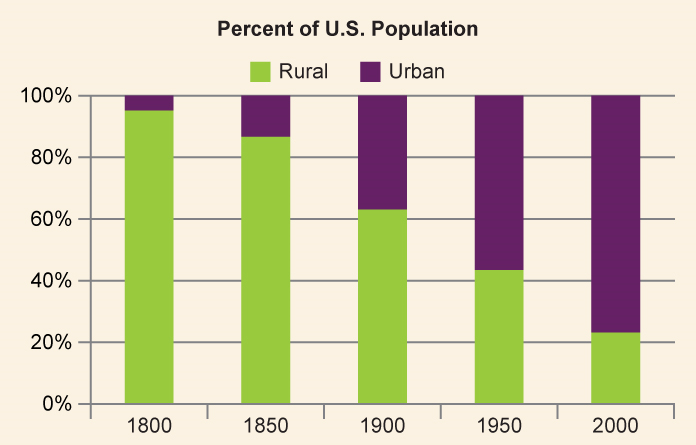 Describe the trend in the graph above: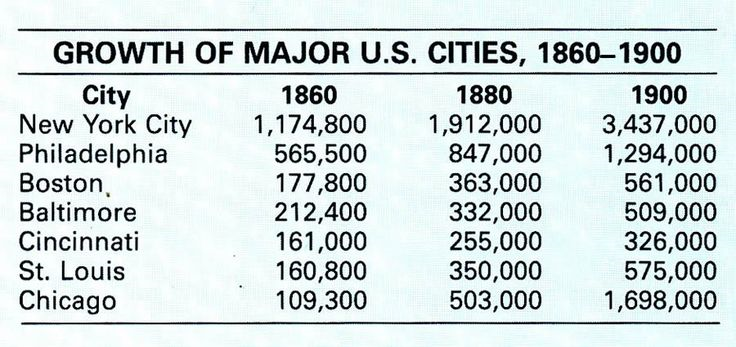 What occurred in American cities from 1860-1900?From what we have learned in this unit, why did this occur?Tenement Housing:From the pictures and the quotes, what were the living conditions and problems in tenement housing?Working Conditions: “Wage Slaves”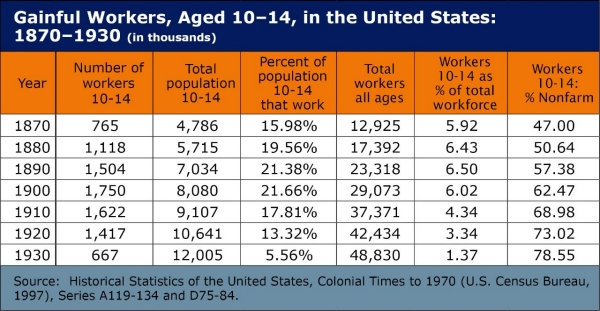 What does this chart reveal about the workforce during the Gilded Age?Describe the two boys in the pictures.Describe working conditions in the factories.Describe working conditions in the oil/coal industry.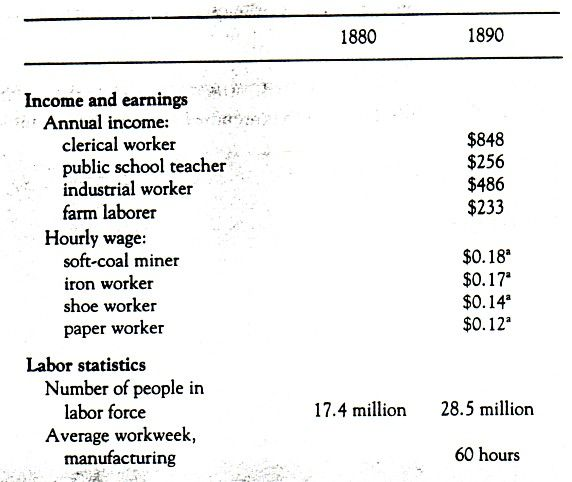 What problems for workers are revealed in this data? (list at least 2)